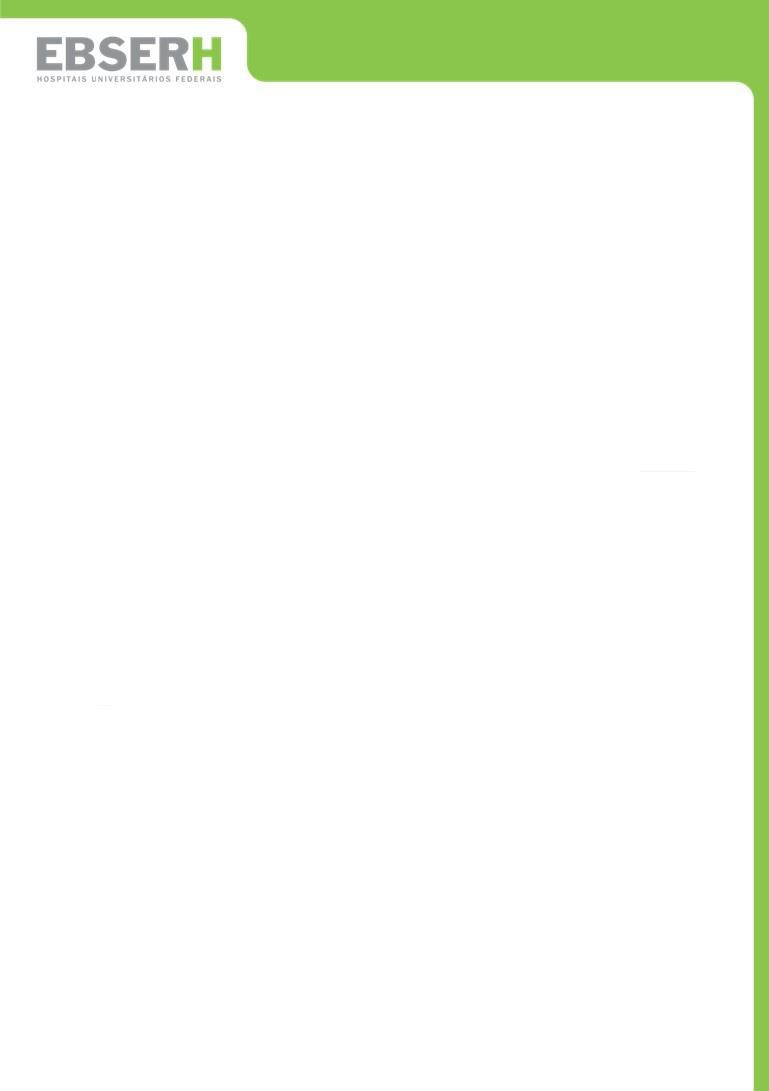 ANEXO III - DECLARAÇÃO DE NÃO ACÚMULO DE BOLSASDeclaração de Não-Acúmulo de BolsasEm	de	de	.Eu, 	 	do HULW/UFPB/Ebserh, declaro que não possuo outros pagamentos de bolsas em desacordo com a Lei 11.273, de 06 de fevereiro de 2006, portarias conjuntas Capes/CNPQ nº 01/2013 e nº 2/2014, demais legislações correlatas e suas eventuais atualizações.Nome completo do bolsistaObservação: a assinatura do bolsista deverá ter sua firma reconhecida em cartório ou por meio de fé pública.Hospital Universitário Lauro Wanderley – HULW/UFPBCNPJ: 15.126.437/0017-00Rua Tabeliao Estanislau Eloy, 585 - Castelo Branco CEP 58050-585 – João Pessoa/PB, Brasil83 3206-0696